UNIVERSIDAD DE GUADALAJARA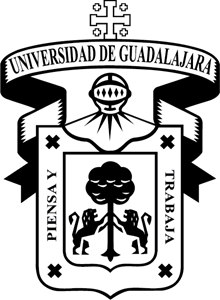 CENTRO UNIVERSITARIO DE LA COSTA SURCOORDINACION DE POSGRADOMAESTRIA EN DERECHOPROPUESTA DE SOLUCIÓN A UN PROBLEMA ESPECÍFICO EN EL ÁREA JURÍDICA:NOMBRE DEL TRABAJOQUE PARA OBTENER EL GRADO DE MAESTRA (O) EN DERECHO.PRESENTA:NOMBRE DE ESTUDIANTECOMITÉ TUTORIAL:NOMBREDIRECTOR (A)NOMBRECODIRECTOR (A)NOMBREASESOR (A)AUTLÁN DE NAVARRO, JALISCO. (MES) (AÑO).